7	根据第86号决议（WRC-07，修订版），考虑为回应全权代表大会关于卫星网络频率指配的提前公布、协调、通知和登记程序的第86号决议（2002年，马拉喀什，修订版）而可能做出的修改，以便为合理、高效和经济地使用无线电频率及任何相关联轨道（包括对地静止卫星轨道）提供便利；7(I)	议题I – 《无线电规则》附录30B下的特别协议引言议题I审议了在不改变国家分配的轨道位置的情况下，使须遵守《无线电规则》附录30B第6.15段协议的国家分配恢复到必要的总体集总载波干扰比水平的技术和规则解决方案。为解决所表达的关切，欧洲邮电主管部门大会（CEPT）建议通过规则修正案，在一个国家分配的主管部门和一个指配的通知主管部门之间引入一种新型协议，以及一项新的决议草案[EUR-7(I)-特别协议]（WRC-23），允许受《无线电规则》附录30B第6.15段协议约束的国家分配的主管部门与有关指配的通知主管部门签署这种新型协议。这种特别协议将使本来会影响《无线电规则》附录30B规划分配的附加系统得以运行，但是前提是，即在启用受影响的分配时，附加系统的通知主管部门将采取必要步骤保护有关分配。提案附录30B（WRC-19，修订版）4 500-4 800 MHz、6 725-7 025 MHz、10.70-10.95 GHz、
11.20-11.45 GHz和12.75-13.25 GHz频段内
卫星固定业务的条款和相关规划第6条（WRC-19，修订版）将分配转换为指配或引入一个附加系统或修改
列表1, 2, 2之二中的一项指配的程序（WRC-19）6.4	在按照第6.3段审查得出不合格结论时，通知单中的相关部分须退回发出通知的主管部门，并注明应采取的适当行动。ADD	EUR/65A22A11/1#21496.4之二	当根据第6.3段对根据第6.1段收到的、将分配转换为指配的通知中的每项指配进行审查并得出合格的审查结论时，无线电通信局须立即向就本通知应用了第6.15之四段的主管部门发送一份传真。该传真须通知这些主管部门根据第6.1段收到了本通知。（WRC-23）6.15之三	也可以根据本条就规定的期限与受影响的主管部门达成协议。当针对列表中指配的达成协议的特定期限到期时，相关指配须保留在列表中直至上述第6.1段中所述期限届满。在该日期之后，列表中的此指配将失效，除非与受影响的主管部门续定协议。（WRC-19）ADD	EUR/65A22A11/2#21506.15之四	可以根据本段与其在规划中的分配受到影响的主管部门达成协议。当根据本段与受影响主管部门签署本明确协议时，通知主管部门须承诺在分配所属主管部门领土内、位于相关波束区域−3 dB等值线内的任何地点，遵守附件4第2.2节所示的功率通量密度限值。此主管部门的分配是在根据第8.10之二段告知的来自于有关分配的频率指配投入使用之日或在根据第8.10之二段发出传真之日起十二个月内（以较晚者为准）提出反对意见的依据。（WRC-23）ADD	EUR/65A22A11/3#21516.15之五	收到根据第6.15之四段达成协议后，在将指配登入列表时，无线电通信局须指明该协议所依据的分配所属的主管部门。（WRC-23）6.27	当一项指配按照第6.25段的规定被临时登入列表时，在对造成该指配不合格的那些指配的参考形势进行更新时，不得考虑该指配。如无线电通信局得知已就一项指配达成协议，须对该指配的参考形势进行更新。ADD	EUR/65A22A11/4#21526.27之二	在收到根据第6.15之四段达成的协议后，当把指配登入列表时，无线电通信局须指明协议所依据的那些分配的主管部门。（WRC-23）6.29	如果根据第6.25段登入列表的一指配对该表中的任何其它指配造成不可接受的干扰且后者是前者审查不合格的原因，按照第6.25段将该项指配登入列表的通知主管部门，在得到有关意见后须立即消除这一不可接受的干扰。ADD	EUR/65A22A11/5#21536.29之二	如果未遵守第6.15之四段的承诺，无线电通信局须立即与负责该指配的主管部门协商，要求立即遵守第6.15之四段规定的条件。（WRC-23）ADD	EUR/65A22A11/6#21546.29之三	如果尽管应用了第6.29之二段，但是第6.15之四段规定的条件仍未能得到遵守，无线电通信局须立即通知无线电规则委员会。（WRC-23）第8条（WRC-15）卫星固定业务11, 12规划频段的指通知和登入
《登记总表》的程序（WRC-19）8.10	当按第8.8段的检查得到合格的结论时，应进一步按第8.9段对指配进行检查；否则将连同适当的动作指示将通知退回。（WRC-03）ADD	EUR/65A22A11/7#21558.10之二	当对第8.9段审查得出合格的审查结论时，无线电通信局须立即向就相关分配应用了第6.15之四段的相关主管部门（如果有）发送一份传真。该传真须将本通知以及来自于相关分配的频率指配投入使用的日期告知这些根据第8.1段提交了通知的主管部门。（WRC-23）ADD	EUR/65A22A11/8#2156第[EUR-7(I)- SPECIAL-AGREEMENT]号新决议草案（WRC-23）附录30B中的临时规则措施，以改善受严重影响的
国家分配的参考形势世界无线电通信大会（2023年，迪拜），考虑到a)	附录30B中的一些国家分配，尤其是发展中国家的分配，总体的集总载波干扰值较低；b)	总体集总载波干扰值较低，可能难以实施国家分配，认识到a)	当国家分配的领土与已应用附录30B第6.15段的列表中指配的业务区中的领土相邻时，本决议中概述的特别程序可能难以实施；b)	国际电联《组织法》第44条中规定：“在使用无线电业务的频段时，各成员国须铭记，无线电频率和任何相关的轨道，包括对地静止卫星轨道，均为有限的自然资源，必须依照《无线电规则》的规定合理、有效和经济地使用，以使各国或国家集团可以在照顾发展中国家的特殊需要和某些国家地理位置的特殊需要的同时，公平地使用这些轨道和频率”；c)	相对于某个国家分配，应用了附录30B第6.15段的列表中指配的主管部门可以根据附录30B（WRC-23）的第6.15之四段签署协议，做出决议1	本决议中概述的特殊程序须仅适用于已适用附录30B第6.15段的列表中指配的主管部门以及国家分配的主管部门；2	当无线电通信局（BR）根据认识到c)收到按照附录30B第6.15之四段达成的协议时，BR须立即应用附录30B（WRC-23）的第6.15之五、6.27之二段并在不对先前各项审查进行复审的情况下更新参考形势；3	对于尚未完成附录30B第6条程序且在应用“做出决议2”之前已经无线电通信局审查的指配，要求指配的通知主管部门在根据附录30B的第6.17段或第6.25段提交通知时，尽最大努力考虑已应用本决议特别程序的国家分配的新参考形势，责成无线电通信局1	采取必要行动实施本决议，特别是提请通知主管部门注意“做出决议3”，并为通知主管部门实施“做出决议3”提供必要的协助；2	向无线电规则委员会的相关会议报告通知主管部门为执行“做出决议3”所做的努力，以供进一步审议；3	向未来的每届世界无线电通信大会报告在执行本决议过程中遇到的任何困难，责成无线电规则委员会向未来每届世界无线电通信大会提交一份报告，以说明通知主管部门为实施“做出决议3”所采取的行动。______________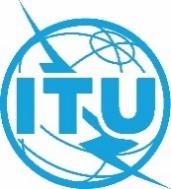 世界无线电通信大会（WRC-23）
2023年11月20日-12月15日，迪拜世界无线电通信大会（WRC-23）
2023年11月20日-12月15日，迪拜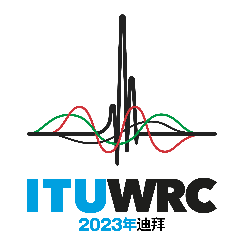 全体会议全体会议文件 65 (Add.22)(Add.11)-C文件 65 (Add.22)(Add.11)-C2023年9月29日2023年9月29日原文：英文原文：英文欧洲共同提案欧洲共同提案欧洲共同提案欧洲共同提案有关大会工作的提案有关大会工作的提案有关大会工作的提案有关大会工作的提案议项7(I)议项7(I)议项7(I)议项7(I)